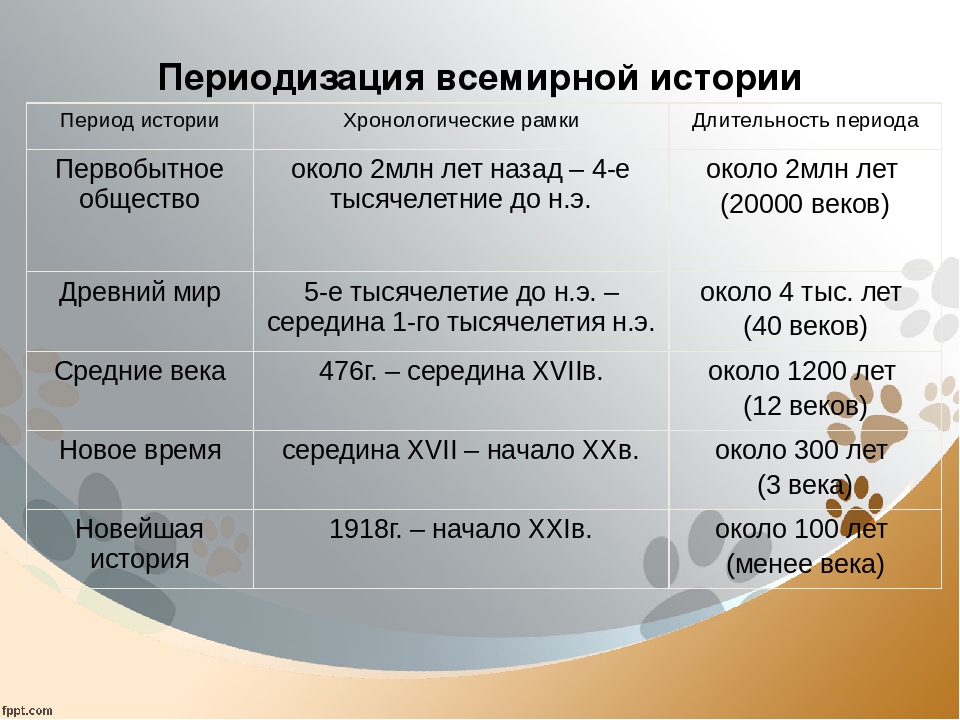 От первобытности к цивилизацииПо общепринятым оценкам, эпоха первобытности началась не позднее 2,5 млн. лет назад, тогда как первые цивилизации появились не ранее IV тыс. до н.э. Таким образом, более 99% своей истории человечество жило в обществе, ещё не достигшем стадии цивилизации.В центре первобытной истории человечества выделяют три ключевых процесса:антропогенез - формирование человека современного типа;социогенез – зарождение и развитие общества;политогенез – возникновение государства.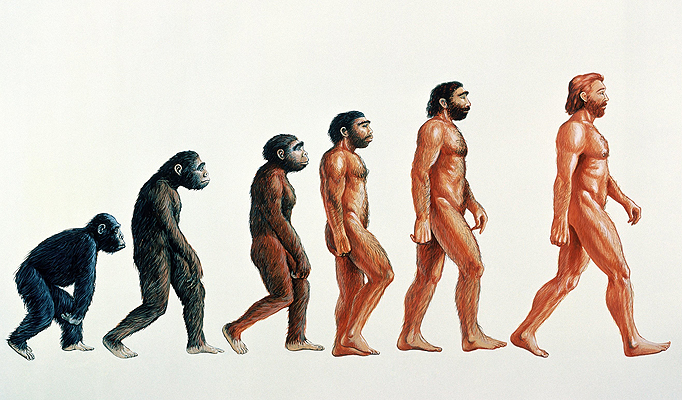 Большинство учёных полагают, что первые предки современного человека появились примерно 2,5 млн лет назад в Африке, на территории нынешних Танзании, Кении, Эфиопии. Согласно современным представлениям, эволюция человеческого рода прошла несколько стадий: «человек умелый» (приблизительно 1,8 млн лет назад) – «человек прямоходящий» ( приблизительно 1.9 млн лет назад, питекантропы) – «человек разумный» (неандертальцы, 300-200 тыс.лет назад) – «человек разумный разумный» (кроманьонец, человек современного типа, приблизительно 40-35 тыс.лет назад). Наиболее важные признаки, отличающие древнейшего человека от его животных предков: умение изготавливать орудия труда, больший объем мозга, прямохождение, особое строение кисти руки с противопоставленным большим пальцем, развитие речи, мышления, религиозных представлений, представлений о красоте.Первыми занятиями человека, выделившегося из животного мира, были охота и собирательство. Важнейшим этапом в развитии человеческого общества явилось возникновение земледелия и скотоводства. Первые земледельцы появились около 10 тыс. лет назад в плодороднейших областях Ближнего Востока.Теперь человек не только присваивал то, что давала ему природа, но и производил необходимую пищу и вещи (шерстяную и кожаную одежду, керамическую посуду). При этом люди постепенно изменяли природную среду, создавая новую, рукотворную. Она включала пашни и пастбища, зернохранилища и загоны для скота. Переход от присваивающего хозяйства к производящему осуществился в VIII-VII тыс. до нашей эры в эпоху неолита, и получил название неолитической революции. В этот период человек расселился по всему земному шару.Развитие производства, рост производительности труда вели к появлению излишков продуктов. Одни племена занимались преимущественно земледелием, другие - скотоводством, третьи – охотой. Благодаря этому появились населённые пункты, ставшие центрами ремесла и торговли между племенами(города). Ими становились, как правило, поселения земледельцев. Многолюдный земледельческий посёлок, окруженный оградой, со временем превращался в город. Самые первые города появились на Ближнем Востоке и в Малой Азии.Изменения в жизни людей, связанные с переходом к производящему хозяйству, ускорили возникновение ранних цивилизаций. Начало цивилизации.Период первобытности в отдельных районах земли закончился на рубеже IV—111 тысячелетий до н.э. На смену ему приходил период, который называют цивилизацией. Само слово «цивилизация» связано со словом «город». Строительство городов является одним из первых признаков рождения цивилизации. Окончательно цивилизация сложилась после появления государств. Постепенно формировалась характерная для цивилизации культура. Огромную роль в этой культуре и во всей жизни стала играть письменность, возникновение которой также считается важнейшим признаком перехода к цивилизации.К концу периода Древнего мира (V в. н. э.) область распространения цивилизации представляла собой полосу земель от Атлантического до Тихого океана. За пределами этой полосы обитали племена, не имевшие своих государств. Ареал цивилизации расширялся, хотя имело место и обратное движение вследствие войн, природных катаклизмов.Цивилизация у разных народов имела свои различия. На нее влияли природно-климатические условия, обстоятельства исторического пути народов и т.д. Историки говорят о разных древних цивилизациях. Иногда этим термином обозначают историю отдельного народа, государства (древнеегипетская цивилизация, шумерская цивилизация, китайская цивилизация, греческая цивилизация, римская цивилизация и т.д.). Однако цивилизации Древнего мира имели немало общего, что позволяет объединить их в две модели — древневосточную цивилизацию и античную цивилизацию.Древневосточная — первая цивилизация. Древнейшей ее формой стали государства в долинах великих рек — Нила, Евфрата и Тигра, Инда, Хуанхэ. Затем государства сложились и вне речных долин. Для всех древневосточных стран была характерна большая роль государственной власти, огромная власть правителей-монархов. Преобладающим населением являлось крестьянство, объединенное, как правило, в общины. Рабство играло второстепенную роль.Античная цивилизация сложилась позднее. В основном она охватывала район Средиземноморья. Правда, первые государства здесь также относят к древневосточной цивилизации. Однако затем по не совсем объяснимым причинам развитие пошло по иному пути. В государственном устройстве античных государств стали преобладать черты самоуправления. Античные государства называют полисами. Правителей в полисе избирали на народных собраниях, роль государственных органов исполняли прежние общинные структуры, например совет старейшин (ареопаг, сенат). Однако со временем полисное устройство было заменено монархической властью. В античных государствах значительная часть населения проживала в городах. Наряду с сельским хозяйством огромное значение приобрели ремесло и торговля. Значительную роль играл труд рабов.ЗАДАНИЕУчебник П.С. Самыгин. История. 2016 Издательство: Феникс.https://docviewer.yandex.ru/view/0/?page=31&*=CEU3rYCnSBPSfhz0bwkfg96mMk57InVybCI6Imh0dHBzOi8vYm11LnZybi5tdXprdWx0LnJ1L21lZGlhLzIwMTgvMDgvMDIvMTIyNTY2MTE5NS9ibXUudnJuX1NhbXlnaW5fQmVsaWtvdl9CZXJlemhub2pfaV9kci5fX2NoLl9wb3MuX2RseWFfc3N1em92XzIwMDdfLTQ4MHMucGRmIiwidGl0bGUiOiJibXUudnJuX1NhbXlnaW5fQmVsaWtvdl9CZXJlemhub2pfaV9kci5fX2NoLl9wb3MuX2RseWFfc3N1em92XzIwMDdfLTQ4MHMucGRmIiwibm9pZnJhbWUiOnRydWUsInVpZCI6IjAiLCJ0cyI6MTU5OTQxODY5NTk1OSwieXUiOiI5MDU5MjAzMDIxNTk0MTM0MTcxIiwic2VycFBhcmFtcyI6Imxhbmc9cnUmdG09MTU5OTQxODY4OCZ0bGQ9cnUmbmFtZT1ibXUudnJuX1NhbXlnaW5fQmVsaWtvdl9CZXJlemhub2pfaV9kci5fX2NoLl9wb3MuX2RseWFfc3N1em92XzIwMDdfLTQ4MHMucGRmJnRleHQ9JUQwJTlGLiVEMCVBMS4rJUQwJUExJUQwJUIwJUQwJUJDJUQxJThCJUQwJUIzJUQwJUI4JUQwJUJELislRDAlOTglRDElODElRDElODIlRDAlQkUlRDElODAlRDAlQjglRDElOEYuKzIwMTYrJUQwJTk4JUQwJUI3JUQwJUI0JUQwJUIwJUQxJTgyJUQwJUI1JUQwJUJCJUQxJThDJUQxJTgxJUQxJTgyJUQwJUIyJUQwJUJFJTNBKyVEMCVBNCVEMCVCNSVEMCVCRCVEMCVCOCVEMCVCQSVEMSU4MSZ1cmw9aHR0cHMlM0EvL2JtdS52cm4ubXV6a3VsdC5ydS9tZWRpYS8yMDE4LzA4LzAyLzEyMjU2NjExOTUvYm11LnZybl9TYW15Z2luX0JlbGlrb3ZfQmVyZXpobm9qX2lfZHIuX19jaC5fcG9zLl9kbHlhX3NzdXpvdl8yMDA3Xy00ODBzLnBkZiZscj05NzMmbWltZT1wZGYmbDEwbj1ydSZzaWduPWQ5OTNmMGQxNWZjM2Q2ZWRlZjRkNDg4ZWVhMDM2NTc5JmtleW5vPTAifQ%3D%3D&lang=ru§ 2.2. стр 30-40. Заполните таблицу «первые государства на Востоке» (Египет, Вавилон, Индия, Китай)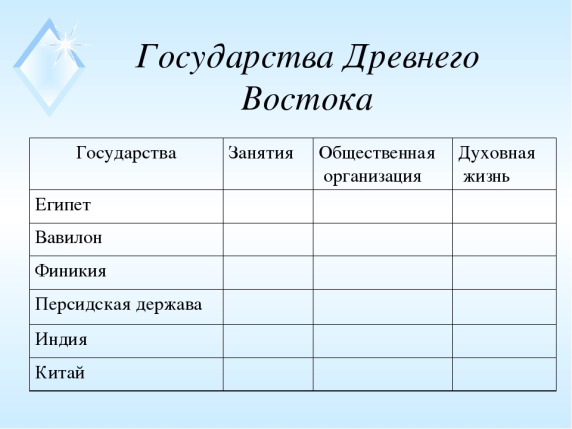 Становление человека